                                                           15.12.2011 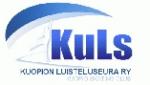 KUTSUKILPAILU JA ITÄISEN ALUEEN 2.SILMUT A CUP OSAKILPAILUKuopion Luisteluseura kutsuu STLL:n rekisteröityjä ja lisenssin lunastaneita luistelijoita Itäisen alueen kutsukilpailuun ja Silmut A cup osakilpailuun sunnuntaina 29.1.2012, Kuopion jäähalliin, Hannes Kolehmaisen katu 4.SARJAT1. Tintit2. Minit			3. Taitajat 2000 ja nuoremmat4. Taitajat 1997-19995. Silmut B6. Silmut A cup 2. osakilpailu                                    7. Aluedebytantit8. Aluenoviisit9. AluejunioritLopullinen sarjajako ja sarjojen luistelujärjestys ilmoitetaan kilpailuvahvistuksessa. ARVIOINTIArviointina käytetään Tintit-sarjassa tähtiarviointia, kaikissa muissa sarjoissa laajennettua tähtiarviointia.KILPAILUSÄÄNNÖTKilpailussa noudatetaan STLL:n sääntökirjan nro 21 ja Itäisen alueen sääntöjä kaudelle 2011-2012.MUSIIKKILAITECD-soitin, CD-R levyt (ei CR-RW) ALUSTAVA AIKATAULUKilpailut pidetään klo 8.00 – 18.00, tarkempi aikataulu vahvistuksen yhteydessä. Palkintojen jako heti tulosten selvittyä.ILMOITTAUTUMINENLuistelijat pyydetään ilmoittamaan valitsemisjärjestyksessä mahdollista karsintaa varten 7.1.2012 mennessä sähköpostilla ilmoittautumiset.kuls@gmail.com. Järjestävä seura varaa mahdollisuuden ilmoittaa kuhunkin sarjaan haluamansa määrän luistelijoita.Ilmoittautumismaksu on STLL:n suosituksen mukainen. Ilmoittautumismaksu laskutetaan tuomarilaskun yhteydessä. Ilmoittautumisen yhteydessä on mainittava osoite, mihin tuomarilasku lähetetään.ARVONTALuistelujärjestys arvotaan ma 23.1.2012 klo 20.00 Kuopion jäähallilla KuLs:n toimistossa. Luistelujärjestys on nähtävänä arvonnan jälkeen seuran kotisivulla www.kuls.fi .TUOMARITTuomarit ilmoitetaan vahvistamisen yhteydessäPERUMINENPeruminen arvonnan jälkeen lääkärintodistuksella.MAJOITUSSokos Hotelli PuijonsarviMinna Canthinkatu 16-1870100 Kuopio1hh 69€/ vrk2hh 84€/ vrkLisävuode 15€/ vrkSaunallisten huoneiden lisä on +10€/ vrk standardhuoneiden hintaan ja uudenpuolen superiorhuoneiden lisä on +20€/ vrk standardhuoneiden hintaan.Huoneen voi varata puhelimitse 010 762 9500 tai sähköpostitsesales.kuopio@sokoshotels.fi16.1.2012 mennessä. Kiintiövarauksen tunnus on: Kuopion luisteluseura.Kuopion Luisteluseura Toni Simonen, kilpailun johtajatoni.simonen@salaattitori.fiItäisen alueen seurat, Kajaanin Elo, 